
ПРИЛОЖЕНИЯ                               ׀                                                               СЛАЙД (последовательное составление схемы)I группа                                                                                   II группаIV группа                   Примеры                                                                                                Примеры                  Примеры                                           Примеры                                        ПримерыВысшие кислоты (жирные) – кислоты с общей  формулой СH3 – (CH2)xCOOH, где х ≥ 8 .Они образуются при разложении жиров.ТемаКарбоновые кислоты, их строение, классификация, номенклатура. Карбоновые кислоты в природе.Карбоновые кислоты, их строение, классификация, номенклатура. Карбоновые кислоты в природе.Карбоновые кислоты, их строение, классификация, номенклатура. Карбоновые кислоты в природе.Карбоновые кислоты, их строение, классификация, номенклатура. Карбоновые кислоты в природе.Цель темы1.Образовательные: Помочь сформировать знания обучающихся о строении карбоновых кислот.Содействовать пробуждению интереса учащихся к познанию мира, его химических закономерностей.Актуализировать понятия «кислородсодержащие органические соединения» и «номенклатура», «изомерия», «номенклатура карбоновых кислот»Помочь в определение понятия «карбоновые кислоты».Продолжить формировать понятие о взаимосвязи строения физических, химических свойств карбоновых кислот .2. Развивающие: способствовать формированию элементов исследовательской компетенцииа)познавательных: -умение самостоятельно и мотивированно организовывать свою познавательную деятельность  -умение использование элементов причинно-следственного и структурно-функционального анализа. -умение исследование несложных реальных связей и зависимостей. -умение определять сущностные характеристики изучаемого объекта; - умение самостоятельно выбирать критерии для сравнения, сопоставления, оценки и классификации объектов-умение выдвигать  гипотезы, осуществление- их проверки, владение приемами исследовательской деятельности , элементарными умениями прогноза.-умение  самостоятельно создавать алгоритмоы познавательной деятельности .-формулирование полученных результатов.б) информационно-коммуникативных: .-извлечение необходимой информации из источников в различных знаковых системах (текст, таблица, график, диаграмма, аудиовизуальный ряд и др.), -отделение основной информации от второстепенной, критическое оценивание достоверности полученной информации, -передача содержания информации адекватно поставленной цели (сжато, полно, выборочно).-Умение развернуто обосновывать суждения, давать определения, приводить доказательства.-Объяснение изученных положений на самостоятельно подобранных конкретных примерах.в)рефлексивных :  -объективное оценивание своих учебных достижений, поведения,.-владение навыками организации и участия в коллективной деятельности: постановка общей цели и определение средств ее достижения, конструктивное восприятие иных мнений и идей, учет индивидуальности партнеров по деятельности, объективное определение своего вклада в общий результат.3.Воспитывающие:Воспитывать сознательное отношение к учебному труду, чувство ответственности, развивать интерес к знаниям. 1.Образовательные: Помочь сформировать знания обучающихся о строении карбоновых кислот.Содействовать пробуждению интереса учащихся к познанию мира, его химических закономерностей.Актуализировать понятия «кислородсодержащие органические соединения» и «номенклатура», «изомерия», «номенклатура карбоновых кислот»Помочь в определение понятия «карбоновые кислоты».Продолжить формировать понятие о взаимосвязи строения физических, химических свойств карбоновых кислот .2. Развивающие: способствовать формированию элементов исследовательской компетенцииа)познавательных: -умение самостоятельно и мотивированно организовывать свою познавательную деятельность  -умение использование элементов причинно-следственного и структурно-функционального анализа. -умение исследование несложных реальных связей и зависимостей. -умение определять сущностные характеристики изучаемого объекта; - умение самостоятельно выбирать критерии для сравнения, сопоставления, оценки и классификации объектов-умение выдвигать  гипотезы, осуществление- их проверки, владение приемами исследовательской деятельности , элементарными умениями прогноза.-умение  самостоятельно создавать алгоритмоы познавательной деятельности .-формулирование полученных результатов.б) информационно-коммуникативных: .-извлечение необходимой информации из источников в различных знаковых системах (текст, таблица, график, диаграмма, аудиовизуальный ряд и др.), -отделение основной информации от второстепенной, критическое оценивание достоверности полученной информации, -передача содержания информации адекватно поставленной цели (сжато, полно, выборочно).-Умение развернуто обосновывать суждения, давать определения, приводить доказательства.-Объяснение изученных положений на самостоятельно подобранных конкретных примерах.в)рефлексивных :  -объективное оценивание своих учебных достижений, поведения,.-владение навыками организации и участия в коллективной деятельности: постановка общей цели и определение средств ее достижения, конструктивное восприятие иных мнений и идей, учет индивидуальности партнеров по деятельности, объективное определение своего вклада в общий результат.3.Воспитывающие:Воспитывать сознательное отношение к учебному труду, чувство ответственности, развивать интерес к знаниям. 1.Образовательные: Помочь сформировать знания обучающихся о строении карбоновых кислот.Содействовать пробуждению интереса учащихся к познанию мира, его химических закономерностей.Актуализировать понятия «кислородсодержащие органические соединения» и «номенклатура», «изомерия», «номенклатура карбоновых кислот»Помочь в определение понятия «карбоновые кислоты».Продолжить формировать понятие о взаимосвязи строения физических, химических свойств карбоновых кислот .2. Развивающие: способствовать формированию элементов исследовательской компетенцииа)познавательных: -умение самостоятельно и мотивированно организовывать свою познавательную деятельность  -умение использование элементов причинно-следственного и структурно-функционального анализа. -умение исследование несложных реальных связей и зависимостей. -умение определять сущностные характеристики изучаемого объекта; - умение самостоятельно выбирать критерии для сравнения, сопоставления, оценки и классификации объектов-умение выдвигать  гипотезы, осуществление- их проверки, владение приемами исследовательской деятельности , элементарными умениями прогноза.-умение  самостоятельно создавать алгоритмоы познавательной деятельности .-формулирование полученных результатов.б) информационно-коммуникативных: .-извлечение необходимой информации из источников в различных знаковых системах (текст, таблица, график, диаграмма, аудиовизуальный ряд и др.), -отделение основной информации от второстепенной, критическое оценивание достоверности полученной информации, -передача содержания информации адекватно поставленной цели (сжато, полно, выборочно).-Умение развернуто обосновывать суждения, давать определения, приводить доказательства.-Объяснение изученных положений на самостоятельно подобранных конкретных примерах.в)рефлексивных :  -объективное оценивание своих учебных достижений, поведения,.-владение навыками организации и участия в коллективной деятельности: постановка общей цели и определение средств ее достижения, конструктивное восприятие иных мнений и идей, учет индивидуальности партнеров по деятельности, объективное определение своего вклада в общий результат.3.Воспитывающие:Воспитывать сознательное отношение к учебному труду, чувство ответственности, развивать интерес к знаниям. 1.Образовательные: Помочь сформировать знания обучающихся о строении карбоновых кислот.Содействовать пробуждению интереса учащихся к познанию мира, его химических закономерностей.Актуализировать понятия «кислородсодержащие органические соединения» и «номенклатура», «изомерия», «номенклатура карбоновых кислот»Помочь в определение понятия «карбоновые кислоты».Продолжить формировать понятие о взаимосвязи строения физических, химических свойств карбоновых кислот .2. Развивающие: способствовать формированию элементов исследовательской компетенцииа)познавательных: -умение самостоятельно и мотивированно организовывать свою познавательную деятельность  -умение использование элементов причинно-следственного и структурно-функционального анализа. -умение исследование несложных реальных связей и зависимостей. -умение определять сущностные характеристики изучаемого объекта; - умение самостоятельно выбирать критерии для сравнения, сопоставления, оценки и классификации объектов-умение выдвигать  гипотезы, осуществление- их проверки, владение приемами исследовательской деятельности , элементарными умениями прогноза.-умение  самостоятельно создавать алгоритмоы познавательной деятельности .-формулирование полученных результатов.б) информационно-коммуникативных: .-извлечение необходимой информации из источников в различных знаковых системах (текст, таблица, график, диаграмма, аудиовизуальный ряд и др.), -отделение основной информации от второстепенной, критическое оценивание достоверности полученной информации, -передача содержания информации адекватно поставленной цели (сжато, полно, выборочно).-Умение развернуто обосновывать суждения, давать определения, приводить доказательства.-Объяснение изученных положений на самостоятельно подобранных конкретных примерах.в)рефлексивных :  -объективное оценивание своих учебных достижений, поведения,.-владение навыками организации и участия в коллективной деятельности: постановка общей цели и определение средств ее достижения, конструктивное восприятие иных мнений и идей, учет индивидуальности партнеров по деятельности, объективное определение своего вклада в общий результат.3.Воспитывающие:Воспитывать сознательное отношение к учебному труду, чувство ответственности, развивать интерес к знаниям. Планируемый результатПредметные уменияПредметные уменияУУДУУДПланируемый результатВ познавательной сфере:Конкретизируют знания об общей формуле, функциональной группе класса карбоновые кислоты,  их номенклатуре и видах изомерии;Расширят представления о распространении карбоновых кислот в природе.Разовьют умение объяснять причины многообразия карбоновых кислот.В ценностно-ориентационной сфере:Продолжат формирование систематизированных представлений о веществах, овладение понятийным аппаратом и символическим языком химии; Смогут осознанать объективную значимость основ химической науки;В познавательной сфере:Конкретизируют знания об общей формуле, функциональной группе класса карбоновые кислоты,  их номенклатуре и видах изомерии;Расширят представления о распространении карбоновых кислот в природе.Разовьют умение объяснять причины многообразия карбоновых кислот.В ценностно-ориентационной сфере:Продолжат формирование систематизированных представлений о веществах, овладение понятийным аппаратом и символическим языком химии; Смогут осознанать объективную значимость основ химической науки;Личностные: -профессиональное, жизненное самоопределение-установление связи между целью учебной деятельности и её мотивомРегулятивные: - целеполагание как постановка учебной задачи на основе соотнесения того, что уже известно и усвоено учащимися, и того, что ещё неизвестно;- оценка — выделение и осознание обучающимся того, что уже усвоено и что ещё нужно усвоить, осознание качества и уровня усвоения; оценка результатов работы; Познавательные:  Общеучебные действия:- структурирование знаний;- осознанное и произвольное построение речевого высказывания в устной и письменной форме;- рефлексия способов и условий действия, контроль и оценка процесса и результатов деятельности;Б. Знаково-символические действия:- преобразование объекта в пространственно-графические или знаковосимволические модели;В. Логические действия:- анализ объектов с целью выделения признаков (существенных, несущественных);-установление причинно-следственных связей;--построение логической цепи рассуждений-синтез -построение целого из частейГ. Постановка и решение проблемы:- формулирование проблемы.Коммуникативные: - постановка вопросов — инициативное сотрудничество в поиске и сборе информации;- умение с достаточной полнотой и точностью выражать свои мысли в соответствии с задачами и условиями коммуникации; -владение монологической и диалогической формами речи- планирование учебного сотрудничества-управление поведением партнеров-разрешение конфликтов- владение навыками организации и участия в коллективной деятельности:Личностные: -профессиональное, жизненное самоопределение-установление связи между целью учебной деятельности и её мотивомРегулятивные: - целеполагание как постановка учебной задачи на основе соотнесения того, что уже известно и усвоено учащимися, и того, что ещё неизвестно;- оценка — выделение и осознание обучающимся того, что уже усвоено и что ещё нужно усвоить, осознание качества и уровня усвоения; оценка результатов работы; Познавательные:  Общеучебные действия:- структурирование знаний;- осознанное и произвольное построение речевого высказывания в устной и письменной форме;- рефлексия способов и условий действия, контроль и оценка процесса и результатов деятельности;Б. Знаково-символические действия:- преобразование объекта в пространственно-графические или знаковосимволические модели;В. Логические действия:- анализ объектов с целью выделения признаков (существенных, несущественных);-установление причинно-следственных связей;--построение логической цепи рассуждений-синтез -построение целого из частейГ. Постановка и решение проблемы:- формулирование проблемы.Коммуникативные: - постановка вопросов — инициативное сотрудничество в поиске и сборе информации;- умение с достаточной полнотой и точностью выражать свои мысли в соответствии с задачами и условиями коммуникации; -владение монологической и диалогической формами речи- планирование учебного сотрудничества-управление поведением партнеров-разрешение конфликтов- владение навыками организации и участия в коллективной деятельности:Основные понятияКарбоксильная группа;Гомологи;Систематическая (IUPAC) и историческая номенклатура карбоновых кислот;Структурная формула;Виды изомерии.Карбоксильная группа;Гомологи;Систематическая (IUPAC) и историческая номенклатура карбоновых кислот;Структурная формула;Виды изомерии.Карбоксильная группа;Гомологи;Систематическая (IUPAC) и историческая номенклатура карбоновых кислот;Структурная формула;Виды изомерии.Карбоксильная группа;Гомологи;Систематическая (IUPAC) и историческая номенклатура карбоновых кислот;Структурная формула;Виды изомерии.Организация пространстваОрганизация пространстваОрганизация пространстваОрганизация пространстваОрганизация пространстваМежпредметные связиМежпредметные связиФормы работыФормы работыРесурсыБиология, физика,  историяБиология, физика,  историяфронтальная, групповая, индивидуальнаяфронтальная, групповая, индивидуальная1)Химия. 10 класс. Профильный уровень: учебник для общеобразоват. учреждений/ О.С.Габриелян, Ф.Н.Маскаев, С.Ю.Пономарев, В.И.Теренин; под ред. В.И.Теренина. – 12-е изд., стереотипное – М.: Дрофа,2011. – 318,(2)с.;ил.2)Органическая химия/Web-учебник для средней школыhttp://www.chemistry.ssu.samara.ru/3) презентация  на интерактивной доске SMART№Этап урока (время)Деятельность учителяДеятельность ученикаДеятельность ученикаФормируемые УУДОрганизационный момент.2 мин.Проверяет готовность учащихся к уроку. Приветствует учащихся.Проверяют наличие учебных принадлежностей.Проверяют наличие учебных принадлежностей.Познавательные Регулятивные -контроль готовности к работеКоммуникативные-планирование учебного сотрудничестваМотивационно-ориентировочная частьМотивационно-ориентировочная частьМотивационно-ориентировочная частьМотивационно-ориентировочная частьМотивационно-ориентировочная частьМотивационно-ориентировочная часть1.Актуализация знаний.3 мин..Демонстрирует слайд1 с заданием Назовите вещества, определите классы соединений:  СН3ОН НСОН –С6Н6 – С4Н10 – СН3  - СО - СН3 – СН3  - СООН -  ?Определите принадлежность к классу органических соединений данного вещества.Фронтальная работа.Учащиеся отвечают на вопросы.Определяют, что последнее вещество относиться к классу карбоновых кислотФронтальная работа.Учащиеся отвечают на вопросы.Определяют, что последнее вещество относиться к классу карбоновых кислотПознавательные -структирирование знаний-анализ объектов с целью выделения существенных признаковРегулятивные -постановка учебной задачи на основе соотнесения того, что уже известно и усвоено учащимися, и того, что ещё неизвестно;Коммуникативные-умение выражать свои мысли-владение монологической речьюМотивация.3 минОбеспечивает мотивацию к изучению, применяя историческую справку об открытии карбоновых кислот и их распостранении в природе.Демонстрирует слайд 2История открытия карбоновых кислотС древнейших времен люди знали, что при скисании вина образуется уксус, который использовали для придания пище кислого вкуса. Эта была не единственная кислая приправа. С той же целью использовались листья щавеля, стебли ревеня, сок лимона или ягоды кислицы.Уксусную кислоту научились получать еще в VIIIв. Датой получения безводной уксусной кислоты считают 1789г. Такая кислота при охлаждении до температуры16,5°С кристаллизовалась в массу, напоминающую лед, отчего и получила название «ледяная».К концу XVIIIв. Стало известно около десяти органических кислот. В 1769 – 1782гг. Были выделены и описаны молочная, бензойная, щавелевая и др. кислоты.Что нам известно об веществах этого класса?Слушают информациюОтвечают на вопросПредполагаемые ответы:Вещества данного класса, кислые на вкус, – последнее звено в цепи:Вещества данного класса относятся к группе кислородосодержащих соединений и придают многим продуктам питания кислых вкус.Вещества данного класса – продукты реакции окисления соответствующих альдегидов - известны человечеству с незапамятных времен и обуславливают кислый вкус многих плодов  и ягод.Вещества данного класса получают в результате окисления спиртов и альдегидов, а так же выделяют из многих плодов и ягод Слушают информациюОтвечают на вопросПредполагаемые ответы:Вещества данного класса, кислые на вкус, – последнее звено в цепи:Вещества данного класса относятся к группе кислородосодержащих соединений и придают многим продуктам питания кислых вкус.Вещества данного класса – продукты реакции окисления соответствующих альдегидов - известны человечеству с незапамятных времен и обуславливают кислый вкус многих плодов  и ягод.Вещества данного класса получают в результате окисления спиртов и альдегидов, а так же выделяют из многих плодов и ягод Познавательные -структурирование знаний-извлечение необходимой информации из прослушанног0Коммуникативные-умение выражать свои мысли-владение монологической речью2Постановка учебной задачи.2 минРассмотрите формулы отдельных представителей данного класса:Слайд 3HCOOH                              HOOC - COOH                                        COOH                                                      H2C = CH - COOH                                                  ׀Помогает в формулировке цели и задачи урокаПо какому принципу рассматриваются все классы органических веществ?Формулируют цель и задачи урока:Дать определение карбоновым кислотам, рассмотреть их классификацию, номенклатуру, изомерию.Формулируют цель и задачи урока:Дать определение карбоновым кислотам, рассмотреть их классификацию, номенклатуру, изомерию.Познавательные -самостоятельное выделение  и формулирование познавательной цели-подведение под понятие, выведение следствийРегулятивные -целеполаганиеКоммуникативные-умение выражать свои мысли-владение монологической речьОперационно-познавательная частьОперационно-познавательная частьОперационно-познавательная частьОперационно-познавательная частьОперационно-познавательная частьОперационно-познавательная часть7 мин.8мин.10 мин5 мин.Используя подсказки, записанные в карточках, а так же выполнив задания № 1, вы сможете, вывести общую формулу класса соединений, с которым мы сегодня знакомимся, и сформулировать его определение.Обсуждение работы в группахСЛАЙД4 (определение класса карбоновых кислот, общая формула)Проблемный вопросПробле почему данные кислоты имеют первое слово «карбоновые»?«Карбо» - углерод  кислоты углеродаКарбоновые кислоты– не новый для вас класс, и с несколькими представителями вы уже знакомы давно. Но число карбоновых кислот на столько велико, что здесь не обойтись без классификации.Цель: Выполнив задания № 2 в карточках, вы должны освоить навыки классификации карбоновых кислот по разным признакам.Результаты работы в группах отображаются при составлении сводной таблицы на интерактивной доскеНоменклатура карбоновых кислотПознакомиться с принципами международной номенклатуры ИЮПАК и тривиальными названиями карбоновых кислот. Для органических кислот более часто употребляются тривиальные названия. Поскольку многие из этих соединений известны очень давно, то эти термины указывают скорее на источник выделения, чем на химическую структуру кислот. Например, жжение при укусе муравья вызывается муравьиной кислотой (от латинского formica — муравей); уксусная кислота впервые выделена из уксуса, образующегося при скисании вина; масляная кислота сообщает прогорклому маслу его типичный запах; капроновая кислота входит в состав козьего жира (от латинского caper— коза). 	Но нельзя забывать про международную номенклатуру ИЮПАК. В основе  названия кислот лежат те же принципы, что и при номенклатуре изученных ранее органических соединений.Цель: Проработав задания № 3 в  карточках, вы должны изучить принципы международной номенклатуры ИЮПАК карбоновых кислот и научиться давать названия некоторым, наиболее распространенным в природе кислотам.Виды изомерииКакие виды изомерии могут быть у карбоновых кислот?  Воспользуемся материалом электронного учебника.Сформулируйте виды изомерииОбсуждают  результаты работы в группахДают определениеКарбоновые кислоты – органические вещества, в молекулах которых карбоксильная группа соединена с углеводородным радикалом.Общая формула: R – COOHПриступают к выполнению задания №2 Представители групп, фиксируют результаты работы в общей схеме.Выполняют задания №2Обсуждают результаты работы в группах, представляют результаты.Просмотр анимационной модели электронный веб учебник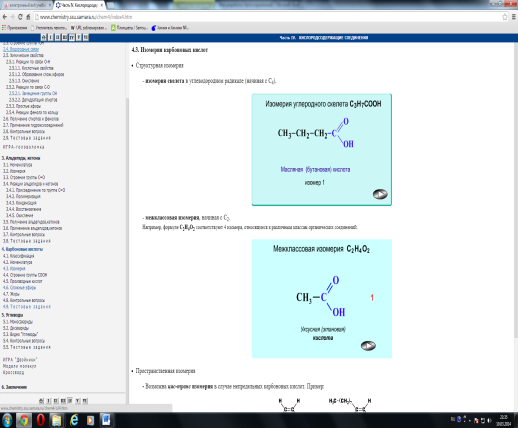 Формулируют виды изомерии.Обсуждают  результаты работы в группахДают определениеКарбоновые кислоты – органические вещества, в молекулах которых карбоксильная группа соединена с углеводородным радикалом.Общая формула: R – COOHПриступают к выполнению задания №2 Представители групп, фиксируют результаты работы в общей схеме.Выполняют задания №2Обсуждают результаты работы в группах, представляют результаты.Просмотр анимационной модели электронный веб учебникФормулируют виды изомерии.Познавательные -самостоятельное выделение  и формулирование познавательной цели-подведение под понятие, выведение следствий-выбор оснований и критериев для сравнения-построение логической цепи рассужденийРегулятивные -планирование деятельностиКоммуникативные-планирование учебного сотрудничества-управление поведением партнеров-разрешение конфликтовКоммуникативные-владение монологической и диалогической формами речи- умение выражать свои мыслиПознавательные -синтез-составление целого из частей- построение логической цепи рассужденийПознавательные -самостоятельное выделение  и формулирование познавательной цели-подведение под понятие, выведение следствий-выбор оснований и критериев для сравнения-построение логической цепи рассужденийКоммуникативные-планирование учебного сотрудничества-управление поведением партнеров-разрешение конфликтовКоммуникативные-владение монологической и диалогической формами речи- умение выражать свои мыслиПознавательные -синтез-составление целого из частей-построение логической цепи рассужденийПознавательные -самостоятельное выделение  и формулирование познавательной цели-подведение под понятие, выведение следствий-выбор оснований и критериев для сравнения-построение логической цепи рассуждений-преобразование модели с целью выявления общих способов названия карбоновых кислот-синтез-построение целого из частей, в том числе самостоятельное достраивание с восполнением недостающих компонентов.-построение логических цепей рассужденийКоммуникативные-планирование учебного сотрудничества-управление поведением партнеров-разрешение конфликтов- владение навыками организации и участия в коллективной деятельности:Познавательные -установление причинно-следственных связей-выбор оснований и критериев для сравнения, классификации объектов-осознание и построение речевого высказывания-структурирование знанийРегулятивные -выделение и осознание учащимися того, что уже усвоеноРефлексивно-оценочная часть. 5 мин.Рефлексивно-оценочная часть. 5 мин.Рефлексивно-оценочная часть. 5 мин.Рефлексивно-оценочная часть. 5 мин.Рефлексивно-оценочная часть. 5 мин.Рефлексивно-оценочная часть. 5 мин.Учитель:Давайте подведем итог урока.Сформулируйте итог, урока, построив логическую цепочку предложений.Оцените работу на сегодняшнем уроке.Учитель отмечает наиболее активных учеников, выставляет отметки за урок.Учитель:Давайте подведем итог урока.Сформулируйте итог, урока, построив логическую цепочку предложений.Оцените работу на сегодняшнем уроке.Учитель отмечает наиболее активных учеников, выставляет отметки за урок.Учащиеся составляют цепочку предложений , используя слова-соединения:Поэтому, так как, следовательно, кроме того, по причине и др., но, иГлавный в группе оценивает результаты работы каждого члена группы на рабочих картах, которые сдаются учителюПознавательные -установление причинно-следственных связей-выбор оснований и критериев для сравнения, классификации объектов-осознание и построение речевого высказывания-структурирование знанийРегулятивные -выделение и осознание учащимися того, что уже усвоено-осознание качества и уровня усвоения-оценка результатов своей работыКоммуникативные: - -объективное оценивание своих учебных достижений, поведения, черт своей личности; -учет мнения других людей при определении собственной позиции и самооценке.-владение навыками организации и участия в коллективной деятельности: постановка общей цели и определение средств ее достижения, -конструктивное восприятие иных мнений и идей, -учет индивидуальности партнеров по деятельности, объективное определение своего вклада в общий результат.1 мин.Учитель записывает на доске домашнее заданиеУчитель записывает на доске домашнее заданиеЗаписывают домашнее задание в дневники.Параграф20  до стр.185, упр.1,8Тест в разделе «Карбоновые кислоты» в учебнике Органическая химия/Web-учебник для средней школыhttp://www.chemistry.ssu.samara.ru/Регулятивные -контроль записи домашнего заданияIII группа